     SEKOLAH TINGGI KEGURUAN DAN ILMU PENDIDIKAN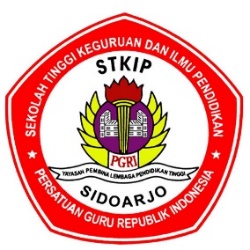            STKIP PGRI SIDOARJO                                     Pendirian Perguruan Tinggi : SK Kemendikbud Nomor : 0326/0/1990, tanggal 1 Mei 1990Terakreditasi SK BAN-PT Nomor : 334/SK/BAN-PT/Akred/PT/VIII/2014Jl. Kemiri Sidoarjo Kode Pos 61234 Telp.031-8950181 / Fax. 031-8071354FORMULIR PENDAFTARAN YUDHISIUMGELOMBANG IINama			: ………………………………………………………………….NIM			: ………………………………………………………………….IPK				: ………………………………………………………………….No.Telepon			: ………………………………………………………………….Telah melengkapi persyaratan di bawah ini :	Sidoarjo,                        	2018Pemohon,………………………………..NoKeteranganTandaTangan1Draft SkripsiStaf  Prodi,(………………………………….)2Bebas PerpustakaanStaf Perpustakaan,(………………………………….)3Sumbangan Alumni Prodi,(………………………………….)4Bebas Administrasi KeuanganStaf BAU,(………………………………….)5Pendaftaran TOEFL-LikeStaf LPM,(………………………………….)6Nilai dan BiodataStaf BAAK,(………………………………….)